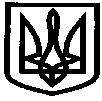 УКРАЇНАІЗЮМСЬКИЙ ЛІЦЕЙ № 5ІЗЮМСЬКОЇ МІСЬКОЇ РАДИ(Ізюмський ліцей № 5)Код ЄДРПОУ 22664367НАКАЗ28.06.2023	м. Ізюм	№ 38-ВСНа виконання Законів України «Про освіту», «Про внесення змін до деяких законодавчих актів України щодо протидії булінгу (цькуванню), наказу Міністерства освіти і науки України від 28.12.2019 № 1646 «Деякі питання реагування на випадки булінгу (цькування) та застосування заходів виховного впливу в закладах освіти», листів Міністерства освіти і науки України від 29.12.2018 № 1/9-790 «Щодо організації роботи з питань запобігання і протидії домашньому насильству та булінгу», від 11.02.2020 № 1/9-80 «Про затвердження наказу Міністерства освіти і науки України від 28.12.2019 № 1646 «Деякі питання реагування на випадки булінгу (цькування) та застосування заходів виховного впливу в закладах освіти», з метою протидії булінгу (цькуванню), насильству та попередження поширення негативних явищ в освітньому середовищіНАКАЗУЮ:Призначити відповідальною особою з профілактики та запобігання булінгу (цькуванню) в Ізюмському ліцеї № 5 педагога соціального Олену ТРУХМАН.Педагогу соціальному Олені ТРУХМАН:Організувати роботу педагогічних працівників Ізюмського ліцею № 5 щодо проведення заходів з профілактики та запобігання булінгу (цькуванню), спрямованих на:формування стійкого переконання в учасників освітнього процесу щодо неприпустимості булінгу (цькування) в міжособистісних стосунках;оволодіння учасниками освітнього процесу практичними методами оперативного реагування, забезпечення набуття умінь і навичок для запобігання ситуації булінгу (цькування).ПостійноЗдійснювати роботу психологічної служби щодо психологічного та соціально-педагогічного супроводу застосування заходів виховного впливу в класі, в якому стався випадок булінгу (цькування), зокрема:діагностики рівня психологічної безпеки та аналіз її динаміки;розробки програми реабілітації для потерпілого (жертви) та її реалізацію із залученням батьків або інших законних представників малолітньої або неповнолітньої особи;розробки корекційної програми для кривдника (булера) та її реалізацію із залученням батьків або інших законних представників малолітньої або неповнолітньої особи;консультативної допомоги всім учасникам освітнього процесу;розробки профілактичних заходів.Постійно у разі випадку булінгу (цькування)Надавати до Управління освіти Ізюмської міської ради (відповідальній особі відповідно до визначених посадових обов’язків):плани заходів та інформацію про проведену роботу з протидії булінгу (цькування) серед учасників освітнього процесу;інформацію про розгляд фактів щодо учнів ліцею, які потерпілі від насильства в сім’ї відносно дітей/вчинені, булінгу (цькування);копію наказу про скликання засідання комісії з розгляду випадку булінгу (цькування) в ліцеї;заходи для усунення причин булвнгу (цькування);заходи виховного впливу щодо сторін булінгу (цькування);копії протоколів засідань комісії з розгляду випадку булінгу (цькування) в ліцеї;копію листа територіального органу (підрозділу) Національної поліції України про застосування заходів адміністративного покарання згідно із статтею 173-4. «Булінг (цькування) учасника освітнього процесу» Коексу України про адміністративні правопорушення (за наявності після притягнення до відповідальності).Протягом 10 днів із дня отримання заявипро випадок булінгу (цькування)Ініціювати розгляд питання щодо протидії та попередження булінгу (цькування) на нарадах при директорові, засіданнях педагогічної ради, на батьківських зборах ліцею.Вересень, грудень, травеньта оперативно за потребоюКонтроль за виконанням цього наказу покласти на заступника директора з навчально-виховної роботи Олену ЖИВОЛУП.Директор Ізюмського ліцею № 5				Наталія ПАВЛЮКЗ наказом ознайомлені із застосуванням  технічних засобів електронних комунікацій: електронна пошта, системи обміну миттєвими повідомленнями (Viber, телеграм, WhatsApp).Про призначення відповідальної особи з профілактики та запобігання булінгу (цькуванню) в Ізюмському ліцеї № 5